headspace Lithgowstudent placement/work experience volunteer 
expression of interest form**All information provided will be kept confidentialPersonal and contact details:
Educational Insitituation details: 
Placement details 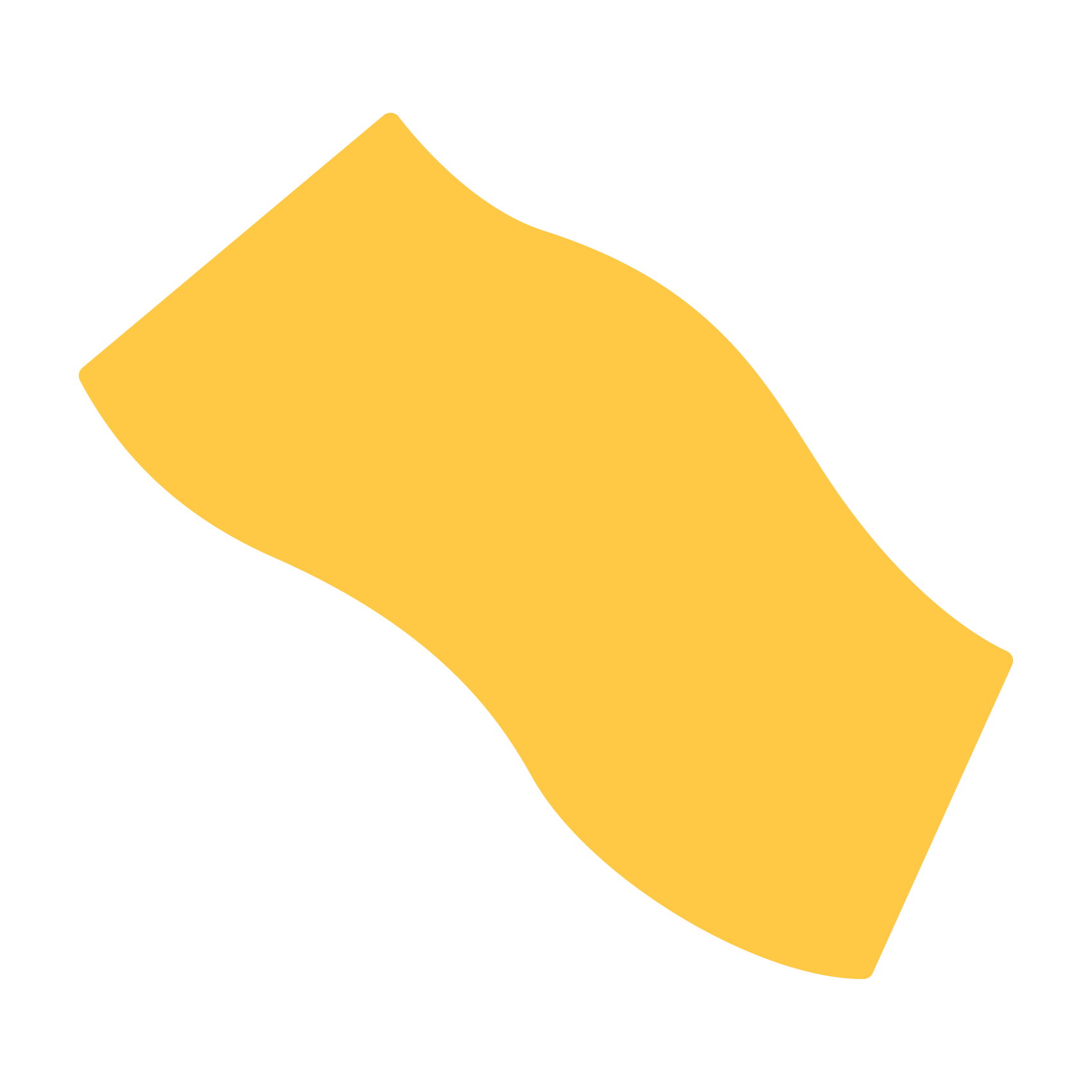 First name:Phone:Surname:Email:Pronoun:Address:Do you have lived experience in culturally and linguistically diverse background(s)?Do you identify as an Aboriginal or Torres Strait Islander young person?Institution:Campus:Course Level (eg: Bachelor/Cert)Course name:Current year of study:Pacement hrs required (eg: 180 hours, 4 days per week for six weeks)I am required to complete a placement as part of a qualification?Preferred placement start date:I am flexible with these dates:Placement type:I require a specifically qualified supervisor for the duration of my placement (please give details):I consent to a Police Check and Working with Children Check as part of the on boarding process for student placement:I am required to complete an assessment/project as part of my placement?Opportunities I am interested in?Other requirements:Other relevant information: